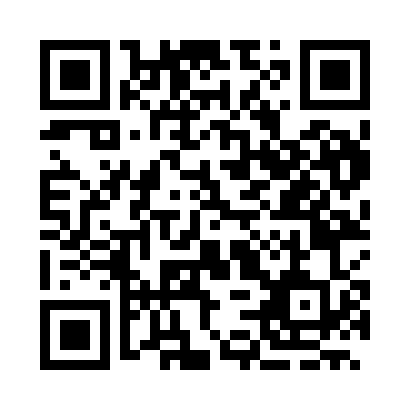 Prayer times for Bobovets, BulgariaWed 1 May 2024 - Fri 31 May 2024High Latitude Method: Angle Based RulePrayer Calculation Method: Muslim World LeagueAsar Calculation Method: HanafiPrayer times provided by https://www.salahtimes.comDateDayFajrSunriseDhuhrAsrMaghribIsha1Wed4:086:001:056:038:109:552Thu4:065:591:056:048:119:573Fri4:045:571:056:058:129:594Sat4:025:561:046:058:1310:015Sun4:005:551:046:068:1510:026Mon3:585:531:046:078:1610:047Tue3:565:521:046:078:1710:068Wed3:545:511:046:088:1810:089Thu3:525:501:046:098:1910:0910Fri3:505:481:046:098:2010:1111Sat3:485:471:046:108:2110:1312Sun3:465:461:046:118:2210:1513Mon3:445:451:046:118:2410:1614Tue3:435:441:046:128:2510:1815Wed3:415:431:046:128:2610:2016Thu3:395:421:046:138:2710:2117Fri3:375:411:046:148:2810:2318Sat3:355:401:046:148:2910:2519Sun3:345:391:046:158:3010:2620Mon3:325:381:046:168:3110:2821Tue3:315:371:046:168:3210:3022Wed3:295:361:046:178:3310:3123Thu3:275:351:046:178:3410:3324Fri3:265:351:056:188:3510:3525Sat3:245:341:056:188:3610:3626Sun3:235:331:056:198:3710:3827Mon3:225:331:056:208:3810:3928Tue3:205:321:056:208:3910:4129Wed3:195:311:056:218:3910:4230Thu3:185:311:056:218:4010:4431Fri3:165:301:056:228:4110:45